TECHNICAL UNIVERSITY OF CRETE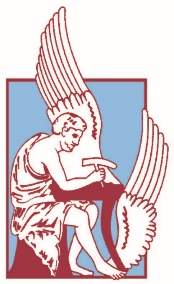 School of Electrical and Computer EngineeringMaster Program in Machine Learning and Data Science - MLDSMLDS CAPSTONE PROJECT, CHANGE-OF-TITLE FORMTO: School of Electrical and Computer EngineeringTechnical University of Crete   Date:   Student Personal InformationLast Name  		First Name	Father’s Name: 	Registration number 	Telephone:	E-mail: 	I hereby inform the ECE School that the title of my Capstone Project, conducted under the supervision of Prof. XXXX  XXXX will change from “XXXXXXX” to “XXXXXXX”.Signature of the Applicant 						Signature of the Supervisor